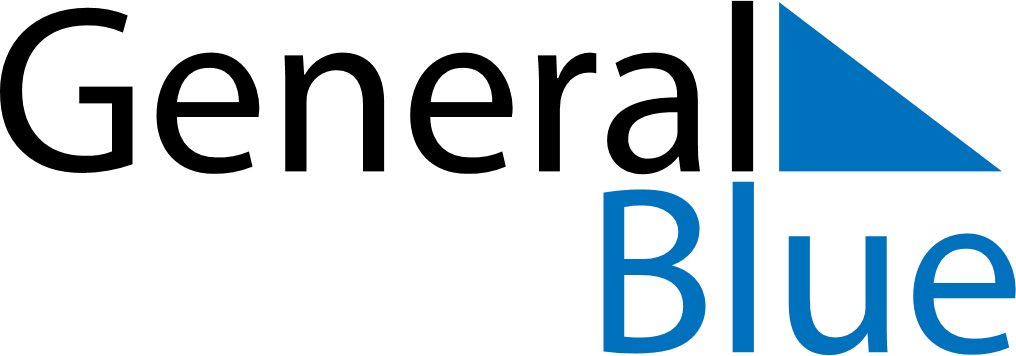 December 2024December 2024December 2024December 2024December 2024December 2024Dierkow-West, GermanyDierkow-West, GermanyDierkow-West, GermanyDierkow-West, GermanyDierkow-West, GermanyDierkow-West, GermanySunday Monday Tuesday Wednesday Thursday Friday Saturday 1 2 3 4 5 6 7 Sunrise: 8:07 AM Sunset: 3:53 PM Daylight: 7 hours and 45 minutes. Sunrise: 8:09 AM Sunset: 3:52 PM Daylight: 7 hours and 43 minutes. Sunrise: 8:10 AM Sunset: 3:51 PM Daylight: 7 hours and 41 minutes. Sunrise: 8:12 AM Sunset: 3:51 PM Daylight: 7 hours and 39 minutes. Sunrise: 8:13 AM Sunset: 3:50 PM Daylight: 7 hours and 37 minutes. Sunrise: 8:14 AM Sunset: 3:50 PM Daylight: 7 hours and 35 minutes. Sunrise: 8:16 AM Sunset: 3:49 PM Daylight: 7 hours and 33 minutes. 8 9 10 11 12 13 14 Sunrise: 8:17 AM Sunset: 3:49 PM Daylight: 7 hours and 31 minutes. Sunrise: 8:18 AM Sunset: 3:48 PM Daylight: 7 hours and 30 minutes. Sunrise: 8:19 AM Sunset: 3:48 PM Daylight: 7 hours and 28 minutes. Sunrise: 8:20 AM Sunset: 3:48 PM Daylight: 7 hours and 27 minutes. Sunrise: 8:21 AM Sunset: 3:48 PM Daylight: 7 hours and 26 minutes. Sunrise: 8:22 AM Sunset: 3:48 PM Daylight: 7 hours and 25 minutes. Sunrise: 8:23 AM Sunset: 3:48 PM Daylight: 7 hours and 24 minutes. 15 16 17 18 19 20 21 Sunrise: 8:24 AM Sunset: 3:48 PM Daylight: 7 hours and 23 minutes. Sunrise: 8:25 AM Sunset: 3:48 PM Daylight: 7 hours and 22 minutes. Sunrise: 8:26 AM Sunset: 3:48 PM Daylight: 7 hours and 22 minutes. Sunrise: 8:27 AM Sunset: 3:48 PM Daylight: 7 hours and 21 minutes. Sunrise: 8:27 AM Sunset: 3:49 PM Daylight: 7 hours and 21 minutes. Sunrise: 8:28 AM Sunset: 3:49 PM Daylight: 7 hours and 20 minutes. Sunrise: 8:29 AM Sunset: 3:49 PM Daylight: 7 hours and 20 minutes. 22 23 24 25 26 27 28 Sunrise: 8:29 AM Sunset: 3:50 PM Daylight: 7 hours and 20 minutes. Sunrise: 8:29 AM Sunset: 3:50 PM Daylight: 7 hours and 21 minutes. Sunrise: 8:30 AM Sunset: 3:51 PM Daylight: 7 hours and 21 minutes. Sunrise: 8:30 AM Sunset: 3:52 PM Daylight: 7 hours and 21 minutes. Sunrise: 8:30 AM Sunset: 3:53 PM Daylight: 7 hours and 22 minutes. Sunrise: 8:31 AM Sunset: 3:53 PM Daylight: 7 hours and 22 minutes. Sunrise: 8:31 AM Sunset: 3:54 PM Daylight: 7 hours and 23 minutes. 29 30 31 Sunrise: 8:31 AM Sunset: 3:55 PM Daylight: 7 hours and 24 minutes. Sunrise: 8:31 AM Sunset: 3:56 PM Daylight: 7 hours and 25 minutes. Sunrise: 8:31 AM Sunset: 3:57 PM Daylight: 7 hours and 26 minutes. 